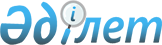 Об оказании социальной помощи отдельным категориям нуждающихся граждан Ерейментауского района
					
			Утративший силу
			
			
		
					Решение Ерейментауского районного маслихата Акмолинской области от 13 декабря 2011 года № 4С-42/8-11. Зарегистрировано Управлением юстиции Ерейментауского района Акмолинской области 12 января 2012 года № 1-9-184. Утратило силу решением Ерейментауского районного маслихата Акмолинской области от 3 октября 2013 года № 5С-19/3-13      Сноска. Утратило силу решением Ерейментауского районного маслихата Акмолинской области от 03.10.2013 № 5С-19/3-13 (вводится в действие со дня официального опубликования).

      В соответствии с подпунктом 4 пункта 1 статьи 56 Бюджетного Кодекса Республики Казахстан от 4 декабря 2008 года, статьей 6 Закона Республики Казахстан от 23 января 2001 года «О местном государственном управлении и самоуправлении в Республике Казахстан»,постановления Правительства Республики Казахстан от 7 апреля 2011 года № 394 «Об утверждении стандартов государственных услуг в сфере социальной защиты, оказываемых местными исполнительными органами», Ерейментауский районный маслихат РЕШИЛ:



      1.Оказать социальную помощь отдельным категориям нуждающихся граждан Ерейментауского района:

      1) семьям (гражданам), имеющим среднедушевой доход ниже прожиточного минимума постоянно проживающим в Ерейментауском районе, по заявлению один раз в год (один вид), при предоставлении подтверждающих документов:

      на обследование состояния здоровья – 20000 (двадцать тысяч) тенге;

      ремонт жилья, установка водопровода, канализации, отопления - 30000 (тридцать тысяч) тенге;

      протезирование зубов – 20000 (двадцать тысяч) тенге;

      приобретение слухового аппарата - 30000 (тридцать тысяч) тенге;

      установку телефона – 12000 (двенадцать тысяч) тенге;

      оформление документов первой необходимости (документов удостоверяющих личность, документ подтверждающий регистрацию по месту жительства, свидетельство о рождении детей) - 5000 (пять тысяч) тенге;

      проезд на госпитализацию по территории Республики Казахстан – в пределах Акмолинской области – 7000 (семь тысяч) тенге, за пределы Акмолинской области – 15000 (пятнадцать тысяч) тенге;

      компенсацию по оплате операции – 30000 (тридцать тысяч) тенге;

      компенсацию расходов в связи со смертью одного из членов семьи 30000(тридцать тысяч) тенге;

      беременным женщинам в размере 20000 (двадцать тысяч) тенге на усиленное питание в период беременности сроком с 20 недель;

      2) инвалидам 1, 2 группы ко Дню инвалидов, согласно акта обследования Акима села (аула), сельского округа, города Ерейментау, а также детям- инвалидам до 18 лет в размере 0,7 месячного расчетного показателя, без подачи заявления, согласно акта-сверки с ГЦВП;

      3) к месячнику пожилых и инвалидов - пенсионерам, организации которых ликвидированы или признаны банкротами в размере 0,7 месячного расчетного показателя, без подачи заявления, согласно списков акима города Ерейментау;

      пенсионерам с минимальной пенсией в размере 2000 (две тысячи) тенге, без подачи заявления, согласно списков государственного центра по выплате пенсий;

      4) участникам и инвалидам Великой Отечественной войны и лицам, приравненных к ним, другим категориям лиц, приравненных по льготам и гарантиям к участникам войны единовременно, без подачи заявления, согласно акта-сверки с государственным центром по выплате пенсий к следующим праздничным датам:

      ко Дню вывода войск из Афганистана - участникам и инвалидам войны в Афганистане в размере 5000 (пять тысяч) тенге;

      ко Дню ликвидации последствий аварии на Чернобыльской атомной электростанции - участникам и инвалидам ликвидации аварии на Чернобыльской атомной электростанции в размере 5000 (пять тысяч) тенге;

      ко Дню Победы – участникам и инвалидам Великой Отечественной войны и лицам, приравненным к ним, другим категориям лиц, приравненных по льготам и гарантиям к участникам войны:

      участникам и инвалидам Великой Отечественной войны в размере - 15000 (пятнадцать тысяч) тенге;

      женам (мужьям) умерших участников и инвалидов Великой Отечественной войны в размере 3000 (три тысячи) тенге;

      труженикам тыла, награжденным медалями за самоотверженный труд в годы Великой Отечественной войны в размере 3000 (три тысячи) тенге;

      бывшим несовершеннолетним узникам концлагерей в размере 5000 (пять тысяч) тенге;

      5) ко Дню памяти жертв политических репрессий – единовременно, без подачи заявления, согласно акта-сверки с ГЦВП, репрессированным гражданам в размере 2 месячных расчетных показателей;

      6) больным туберкулезом - по заявлению, на усиленное питание находящимся на амбулаторном лечении, независимо от среднедушевого дохода семьи (гражданина) в размере 20000 (двадцати) тысячи тенге один раз в год;

      7) студентам из малообеспеченных семей, многодетных семей сельской местности, обучающимся на очной форме обучения в колледжах, на оплату за обучение, на основании договора с учреждением образования в размере стоимости обучения один раз в год;

      8) единовременная помощь по заявлению на ремонт квартиры (дома) участникам Великой Отечественной войны в размере 30000 (тридцать тысяч) тенге один раз в год;

      9) на зубопротезирование участникам Великой Отечественной войны по заявлениям в размере 10 расчетных показателей один раз в год;

      10) пенсионерам, инвалидам, одиноким гражданам, воспитывающим, имеющим под опекой несовершеннолетних детей, к началу учебного года, по заявлению, в размере 15000 (пятнадцать тысяч) тенге на одного ребенка;

      11) бывшим несовершеннолетним узникам концлагерей в размере месячного расчетного показателя ежемесячно, на расходы за коммунальные услуги, без подачи заявления, согласно акта-сверки с ГЦВП;

      12) одинокопроживающим пенсионерам и инвалидам, среднедушевой доход которых не превышает 25 месячных расчетных показателей - на ремонт жилья, установку водопровода, канализации, отопления, по заявлению, в размере 30000 (тридцать тысяч) тенге один раз в год;

      13) на компенсацию при пожаре, наводнении и другого стихийного бедствия природного и техногенного характера, в размере 150000 (сто пятьдесят тысяч) тенге, по заявлению, один раз в год;

      14) онкологическим больным, состоящим на учете в организациях здравоохранения, на одного больного, в размере 50000 (пятьдесят тысяч) тенге по заявлению один раз в год.

      Сноска. Пункт 1 с изменениями внесенными решением Ерейментауского районного маслихата Акмолинской области от 13.03.2012  № 5С-3/5-12 (вводится в действие с 1 января 2012 года)



      2. Семьям (гражданам), указанных в подпунктах 2), 3), 4), 5), 6), 7), 8), 9), 10), 11), 13), 14) пункта 1 социальные выплаты производятся без учета доходов.



      3. Утвердить перечень документов необходимых для получения социальной помощи согласно приложению.



      4. Признать утратившим силу решения Ерейментауского районного маслихата «Об оказании социальной помощи отдельным категориям нуждающихся граждан Ерейментауского района» от 7 сентября 2010 года № 4С-27/2-10 (зарегистрировано в Реестре государственной регистрации нормативных правовых актов № 1-9-158, опубликовано 18 сентября 2010 года в районной газете «Ерейментау», 18 сентября 2010 года в районной газете «Ереймен»), «О внесении дополнений в решение Ерейментауского районного маслихата от 7 сентября 2010 года № 4С-27/2-10 «Об оказании социальной помощи отдельным категориям нуждающихся граждан Ерейментауского района» от 25 февраля 2011 года № 4С-32/6-11 (зарегистрировано в Реестре государственной регистрации нормативных правовых актов № 1-9-169, опубликовано 19 марта 2011 года в районной газете «Ерейментау», опубликовано 19 марта 2011 года в районной газете «Ереймен»), «О внесении изменений и дополнений в решение Ерейментауского районного маслихата от 7 сентября 2010 № 4С-27/2-10 «Об оказании социальной помощи отдельным категориям нуждающихся граждан Ерейментауского района» от 26 апреля 2011 года № 4С-35/6-11 (зарегистрировано в Реестре государственной регистрации нормативных правовых актов № 1-9-176, опубликовано 14 мая 2011 года в районной газете «Ерейментау», опубликовано 14 мая 2011 года в районной газете «Ереймен»).



      5. Настоящее решение вступает в силу со дня государственной регистрации в Департаменте юстиции Акмолинской области и вводится в действие со дня официального опубликования.      Председатель

      сессии Ерейментауского

      районного маслихата                        Н.Кравченко      Секретарь Ерейментауского

      районного маслихата                        К.Махметов      «СОГЛАСОВАНО»      Аким Ерейментауского района                Л.Дюсенов

Приложение       

к решению Ерейментауского

районного маслихата   

от 13 декабря 2011 года

№ 4С-42/8-11      Перечень документов, необходимых для получения социальной помощи

      1. На обследование состояния здоровья:

      1) Заявление;

      2) Копия удостоверения личности;

      3) Копия расчетного счета заявителя;

      4) Копия свидетельства о присвоении социального индивидуального кода (далее - СИК);

      5) Копия документа, подтверждающего регистрацию по месту жительства получателя;

      6) Копия регистрационного номера налогоплательщика (далее РНН);

      7) Направление медицинского учреждения на обследование, заключение врачебной - консультационной комиссии (далее ВКК);

      8) Сведения о доходах членов семьи.



      2. Ремонт жилья, установка водопровода, канализации, отопления:

      1) Заявление;

      2) Копия удостоверения личности;

      3) Копия расчетного счета заявителя;

      4) Копия документа, подтверждающего регистрацию по месту жительства получателя;

      5) Копия СИК;

      6) Копия РНН;

      7) Сведения о доходах членов семьи.



      3. Протезирование зубов, приобретение слухового аппарата:

      1) Заявление;

      2) Копия удостоверения личности;

      3) Копия расчетного счета заявителя;

      4) Копия документа, подтверждающего регистрацию по месту жительства получателя;

      5) Копия РНН;

      6) Копия СИК;

      7) Заключение медицинского учреждения о нуждаемости в слуховом аппарате (справка ВКК), счет-фактура на протезирование зубов;

      8) Сведения о доходах членов семьи.



      4. Установка телефона:

      1) Заявление;

      2) Копия удостоверения личности;

      3) Копия расчетного счета заявителя;

      4) Копия документа, подтверждающего регистрацию по месту жительства получателя;

      5) Копия СИК;

      6) Копия РНН;

      7) Сведения о доходах членов семьи;

      8) Справка об отсутствии телефона с АО Казахтелекома, Транстелекома.



      5. Оформление документов первой необходимости:

      1) Заявление;

      2) Копия расчетного счета заявителя;

      3) Ходатайство акима города Ерейментау, села, сельского округа;

      4)Сведения о доходах членов семьи.



      6. Проезд на госпитализацию по территории Республики Казахстан, компенсация по оплате операции:

      1) Заявление;

      2) Копия удостоверения личности;

      3) Копия расчетного счета заявителя;

      4) Копия документа, подтверждающего регистрацию по месту жительства получателя;

      5) Копия СИК;

      6) Копия РНН

      7) Направление на госпитализацию, на операцию из медицинского учреждения;

      8) Сведения о доходах членов семьи.



      7. Компенсация расходов в связи со смертью одного из членов семьи:

      1) Заявление;

      2) Копия удостоверения личности;

      3) Копия расчетного счета заявителя;

      4) Копия документа, подтверждающего регистрацию по месту жительства получателя;

      5) Копия СИК;

      6) Копия свидетельства о смерти;

      7) Копия РНН;

      8) Справка о проведении похорон;

      9) Сведения о доходах членов семьи.



      8. Беременным женщинам:

      1) Заявление;

      2) Копия удостоверения личности;

      3) Копия расчетного счета заявителя;

      4) Копия документа, подтверждающего регистрацию по месту жительства получателя;

      5) Копия СИК;

      6) Копия РНН;

      7) Справка с медицинского учреждения, подтверждающая беременность, справка ВКК;

      8) Сведения о доходах членов семьи.



      9. Больные туберкулезом:

      1)Заявление;

      2) Копия удостоверения личности;

      3) Копия расчетного счета заявителя;

      4) Копия документа, подтверждающего регистрацию по месту жительства получателя;

      5) Копия СИК;

      6) Справка медицинского учреждения о нахождении на амбулаторном лечении.



      10. Студентам из малообеспеченных семей, многодетных семей сельской местности, обучающиеся на очной форме обучения в колледжах на оплату за обучение:

      1) Заявление;

      2) Копия удостоверения личности;

      3) Копия расчетного счета заявителя;

      4) Копия документа, подтверждающего регистрацию по месту жительства получателя;

      5) Копия СИК;

      6) Копия договора за обучение;

      7) Справка, подтверждающая место обучения;

      8) Копия РНН;

      9) Справка подтверждающая статус многодетной семьи из государственного центра по выплате пенсии (далее – ГЦВП).



      11. Единовременная помощь по заявлению на ремонт квартиры (дома) участникам Великой Отечественной войны:

      1) Заявление;

      2) Копия удостоверения личности;

      3) Копия расчетного счета заявителя;

      4) Копия документа, подтверждающего регистрацию по месту жительства получателя;

      5) Копия СИК;

      6) Копия удостоверения участника ВОВ;

      7) Ходатайство акима города Ерейментау, села, сельского округа;

      8) Копия РНН.



      12. На зубопротезирование участникам ВОВ:

      1) Заявление

      2) Копия удостоверения личности;

      3) Копия расчетного счета заявителя;

      4) Копия документа, подтверждающего регистрацию по месту жительства получателя;

      5) Копия СИК;

      6) Копия удостоверения участника ВОВ;

      7) Справка с медицинского учреждения о нуждаемости в протезировании;

      8) Копия РНН.



      13. Пенсионерам, инвалидам, одиноким гражданам имеющие под опекой, воспитывающих несовершеннолетних детей к началу учебного года:

      1) Заявление;

      2) Копия удостоверения личности;

      3) Копия расчетного счета заявителя;

      4) Копия документа, подтверждающего регистрацию по месту жительства получателя;

      5) Копия СИК;

      6) Копия РНН;

      7) Копии свидетельства рождения детей, форма Ф-4 с управления юстиции, справка об утере кормильца, постановление об опекунстве;

      8) Справка с ГЦВП об инвалидности- инвалидам, пенсионерам справку с ГЦВП о размере пенсии.



      14. Одиноко-проживающим пенсионерам и инвалидам, среднедушевой доход которых не превышает 25 месячных расчетных показателей - на ремонт жилья:

      1) Заявление;

      2) Копия удостоверения личности;

      3) Копия расчетного счета заявителя;

      4) Копия документа, подтверждающего регистрацию по месту жительства получателя;

      5) Копия СИК;

      6) Копия РНН;

      7) Справка с ГЦВП об инвалидности, о размере пенсии пенсионерам;

      8) Ходатайство акима города Ерейментау, села, сельского округа;

      9) Сведения о доходах семьи.



      15. На компенсацию при пожаре, наводнении, аварии, без учета доходов:

      1) Заявление;

      2) Копия удостоверения личности;

      3) Копия расчетного счета заявителя;

      4) Копия документа, подтверждающего регистрацию по месту жительства получателя;

      5) Копия СИК;

      6) Копия документа, подтверждающего факт стихийного бедствия;

      7) Копия РНН.



      16. Онкологическим больным, состоящим на учете в организациях здравоохранения, без учета доходов:

      1) Заявление;

      2) Копия удостоверения личности;

      3) Копия расчетного счета заявителя;

      4) Копия документа, подтверждающего регистрацию по месту жительства получателя;

      5) Копия СИК;

      6) Копия РНН;

      7) Справка с медицинского учреждения - справка ВКК.      Расшифровка аббревиатуры:

      СИК – Социальный индивидуальный код

      РНН – Регистрационный номер налогоплательщика

      ГЦВП – Государственный центр по выплате пенсий

      ВКК – врачебно–консультационная комиссия

      АО – Акционерное общество

      ВОВ – Великая Отечественная война
					© 2012. РГП на ПХВ «Институт законодательства и правовой информации Республики Казахстан» Министерства юстиции Республики Казахстан
				